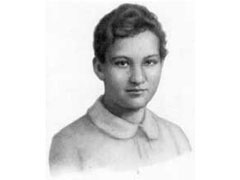 Торжественная линейка, посвященная памяти Зое Анатольевне  КосмодемьянскойВедущий: Внимание! 13 сентября день рождения З.А. Космодемьянской. Герою Советского Союза Зое Космодемьянской посвящается:
Чтец I: Верю: Жить тебе, как легенде. И в граните, и в гипсе, и в литом монументе. 
 Ведущий: Не случайно, мы проводим линейку, «Имя, ставшее легендой». Юная героиня советского народа 3оя Космодемьянская прожила короткую, но замечательную жизнь.

Чтец II: Старожилы тамбовского села Осино-Гай Пичаевского района помнят
Анатолия Петровича и Любовь Тимофеевну Космодемьянских. В учительской семье в 1923 году родилась Зоя. Здесь, на Тамбовщине, она росла, играла с детьми. В этом же селе родился брат Зои - Александр.

Чтец I: В 1931г. Космодемьянские переехали в Москву, и Зоя стала ученицей 201 -й школы.

Чтец II: С детства она отличалась серьезностью, любознательностью, правдивостью и честностью. Была необыкновенно настойчива, начатое дело доводила до конца.

Чтец I: 20 июня Зоя сдала последний экзамен и перешла в 10-й класс, а 22 июня началась война (фонограмма «Священная война»)

Чтец II: Советская Россия, Родина наша мать! 
Каким великим словом Мне подвиг твой назвать? 
Какой великой славой
Венчать твои дела? Какой измерить мерой – 
Что ты перенесла? 
Чтец I: В тревожные дни осени 1941 года, когда враг стоял у ворот столицы, тысячи комсомольцев рвались в самые опасные участки борьбы с фашистами.

Чтец II:  Зоя Космодемьянская не раз ходила в разведку, но на «серьезное дело» посылали, как правило, только юношей-партизан. Зоя настойчиво добивалась задания. Было решено проникнуть в село Петрищево, где жили гитлеровские солдаты и офицеры. Зоя знала, на какое опасное и трудное дело она идет, и, видимо, поэтому перед уходом на задание, говорила: «Пусть я там погибну, зато десяток немцев уничтожу».
Чтец I:  Где трава от росы и от крови сырая,
              Где зрачки пулеметов свирепо глядят, 
              В полный рост, над окопом переднего края
              Поднялся победитель-солдат.

Чтец II: 28 ноября 1941 года Зоя не вернулась с задания. Ее схватили немцы. На допросе ее спрашивали о том, кто она, где ее отряд, требовали выдать друзей. Зоя ничего не рассказала врагам.

Чтец I: Немец привязал веревку к скрученным рукам Зои и потащил ее на мороз, босую. Зоины ноги распухли и посинели. Немцы зверски издевались над беззащитной девушкой. Дикие пытки озверевших гитлеровцев вынесла юная героиня. Утром, следующего дня, 29 ноября Зою снова допрашивали. Она молчала. Фашисты решили казнить партизанку. Посреди деревни немцы устроили виселицу, собрали около нее солдат и сюда же согнали местных жителей.

Чтец II:  На шею партизанке они повесили табличку с надписью «Поджигатель домов» и потащили к месту казни. Но, увидев виселицу, Зоя не испугалась, а твердо, с гордо поднятой головой, пошла ей навстречу.

Чтец I: Зоя, обращаясь к народу, крикнула: «Эй, товарищи! Будьте смелее,
боритесь, бейте немцев, жгите, травите! Мне не страшно умирать товарищи! Это счастье умереть за свой народ!»

Чтец II: Офицер злобно заорал: «Русь!» Но Зоя продолжала говорить: «Советский народ непобедим и не будет побежден!»... Зоя схватила петлю рукой, хотела еще что-то сказать, но солдат ударил ее по рукам и выбил из- под ног ящик. (Стихотворение А. Барто «Партизанке Тане»)Партизанке Тане 
(Ученице десятого класса)
Избивали фашисты и мучили, 
Выгоняли босой на мороз.
Были руки веревками скручены,
Пять часов продолжался допрос.

На лице твоем шрамы и ссадины,
Но молчанье ответом врагу...
Деревянный помост с перекладиной,
Ты босая стоишь на снегу.

Нет, не плачут седые колхозники,
Утирая руками глаза, —
Это просто с мороза, на воздухе
Стариков прошибает слеза.

Юный голос звучит над пожарищем,
Над молчаньем морозного дня:
— Умирать мне не страшно, товарищи,
Мой народ отомстит за меня!

Юный голос звучит над пожарищем:
— Умирать мне не страшно товарищи.

Чтец I: Три дня возле виселицы стояли немецкие офицеры. Труп Зои висел больше месяца, до 10 января 1942 года. А когда Красная Армия подошла к Петрищеву, то виселицу сожгли, а труп Зои приказали закопать в землю. Зою похоронили в 50-ти метрах от школы.

Чтец II: 27 января 1942г в газете «Правда», был опубликован очерк П.Лидова «Таня», о девушке-партизанке, назвавшейся Таней. Здесь же был помещен снимок девушки с петлей на шее.  Однажды, просматривая газету «Правда», товарищи по отряду узнали в девушке-партизанке Тане свою боевую подругу - Зою Космодемьянскую. О подвиге Зои узнала вся страна.

Чтец I: 16 февраля 1942 года Зое Анатольевне Космодемьянской было посмертно присвоено звание Героя Советского Союза.

Ведущий: Предлагаю почтить память Зои Анатольевны Космодемьянской минутой молчания.

Чтец I: В Тамбове, в центре города, стоит памятник нашей землячке.

Чтец II: Москва. Октябрьский район. Улица Зои и Александра Космодемьянских.

Чтец I: Москва. Школа №201 имени Героев Советского Союза Зои и Александра Космодемьянских.

Чтец II: В селе Осино-Гай открыт музей Зои и Шуры.

Чтец I: Москва. Станция метро «Измайловский парк», Парк Победы. Здесь установлена статуя Зои Космодемьянской.

Чтец II: Советская астрономия открыта новую звезду и дала ей имя Зои.

Чтец I: На Черном море плавает крупнотоннажный рудовоз «Зоя Космодемьянская».

Чтец II:  В Тамбове учреждена премия имени 3ои Космодемьянской, за лучшее литературное произведение, за успехи в воспитании молодежи.

Чтец I: В Бухаресте одна из лучших школ столицы Румынии - №10 носит имя Зои. Нам, русским людям есть с кого брать пример.
 Чтец II:    Из книг лишь мы знаем о 45-ом, 
                 Но должны и через сотню лет,
                 Поклониться до земли солдатам – 
                 Тем, кто живы, и которых нет.